	Geneva, 13 January 2014Dear Sir/Madam,1	Further to TSB Announcement AAP-22 of 1 November 2013 and pursuant to § 6.2 of Recommendation A.8 (Johannesburg, 2008), I hereby inform you that Study Group 5 approved the text of new Recommendation ITU-T L.1430 during its Plenary session held on 13 December 2013.2	The title of the new Recommendation ITU-T L.1430 which was approved is:L.1430 : Methodology for assessment of the environmental impact of information and communication technology greenhouse gas and energy projects3	The text of the pre-published Recommendation will soon be available on the ITU-T website.4	The text of this Recommendation will be published by ITU as soon as possible.Yours faithfully,Malcolm Johnson
Director of the Telecommunication
Standardization BureauTelecommunication Standardization
Bureau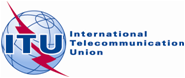 Ref:TSB Circular 78COM 5/CB-	To Administrations of Member States of the -	To ITU-T Sector Members;-	To ITU-T Associates;-	To ITU-T Academia;Tel:
Fax:
E-mail:+41 22 730 6301
+41 22 730 5853
tsbsg5@itu.int Copy:
-	To the Chairman and Vice-Chairmen of 
Study Group 5;-	To the Director of the Telecommunication Development Bureau;-	To the Director of the Radiocommunication BureauSubject:Approval of new Recommendation ITU-T L.1430